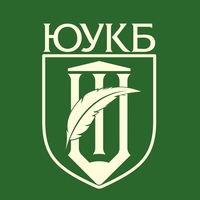 ОТЧЁТ  ПО  ВОСПИТАТЕЛЬНОЙ РАБОТЕ ЗА ОКТЯБРЬ-ДЕКАБРЬ 2022 ГОДАЧУ ПОО «ЮЖНО-УРАЛЬСКИЙ КОЛЛЕДЖ БИЗНЕСА»Челябинск 2022ВведениеВоспитательная работа в колледже была посвящена формированию личности будущего конкурентоспособного профессионала, специалиста среднего звена. Работа проводилась в соответствии с программой воспитательной работы колледжа, рабочей программой по профилактике правонарушений, рабочей программой по антикоррупционному воспитанию, планом общегородских и районных мероприятий, планом общих мероприятий колледжа, планом работы совета профилактики, планом работы студенческого совета. В процессе формирования личности конкурентоспособного специалиста, профессионала в колледже активно использовалось профессионально-трудовое воспитание студентов. В ходе профессионально-трудового воспитания, по мере приобщения к профессии, решался целый ряд задач:  формирование сознательного отношения к выбранной профессии;воспитание чести, гордости, любви к профессии, сознательного отношения к профессиональному долгу, понимаемому как личная ответственность и обязанность;  формирование профессиональной культуры, этики профессионального общения;  формирование социальной компетентности. В члены совета по воспитательной работе входят : методист  по ВР, заместители директора по УМР, по УВР, кураторы  учебных групп. В члены совета по профилактической работе с обучающимися входили: методист по ВР, зам. директора по УМР,УВР, кураторы  учебных групп, представители органов самоуправления обучающихся. В члены студенческого совета входили: методист  по ВР и представители органов самоуправления обучающихся. В качестве консультантов приглашались на заседания и привлекались к работе представители администрации колледжа и преподаватели. Целью работы советов являлось: определение стратегии развития организации внеучебной и воспитательной работы колледжа для создания оптимальной социокультурной воспитывающей среды, направленной на создание благоприятных условий для успешного овладения обучающимися будущей профессией и максимального раскрытия их творческого потенциала. Задачи советов:  формирование личности конкурентоспособного, социально-адаптированного специалиста среднего звена;создание в коллективе обучающихся условий для профессионального и творческого развития личности студента;  совершенствование самоуправления обучающихся в колледже;  координация воспитательной работы в колледже;профилактика противоправного поведения;создание в колледже условий, способствующих сохранению контингента. Воспитательная работа в колледже имела своей целью достижение модели профессионально - компетентностного работника среднего звена, обладающего таким качествами как:  высокий уровень профессиональных знаний, стремление и возможность их совершенствовать, развитие профессиональных умений и навыков, навыков общения, милосердия, стрессоустойчивости, эмпатии, самосовершенствования, саморазвития, самореализации. Такого специалиста, который обладает:  способностью работать самостоятельно, без постоянного руководства;способностью брать на себя ответственность по собственной инициативе;способностью проявлять изобретательность, инициативу, настойчивость;готовностью определять проблемы, связанные с достижением поставленной цели, искать пути их решения;  умением анализировать нестандартные ситуации и применять уже имеющиеся знания для анализа; способностью осваивать дополнительные знания по собственной инициативе;  умением принимать решения на основе здравых суждений;умением включаться в ситуации руководства, общения и понимания людей;  умением прогнозирования, координации действий с коллегами в социальных ситуациях и групповых процессах  умением самостоятельно и эффективно решать проблемы в области правоохранительной деятельности, позитивно взаимодействовать и сотрудничать с коллегами и гражданами, стремиться к постоянному профессиональному и творческому росту.Основные направления работыДуховно-нравственное воспитание – создание условий для развития самосознания студентов, формирование этических принципов личности, ее моральных качеств и установок, согласующихся с нормами и традициями социальной жизни.Гражданское, патриотическое воспитание – меры, способствующие становлению активной  гражданской позиции личности, осознанию ответственности за благополучие  своей страны, региона, учебного заведения; усвоению норм права и модели правомерного поведения.Профессионально-трудовое воспитание – формирование творческого подхода, воли к труду и самосовершенствованию в избранной профессии, приобщение студентов к традициям и ценностям профессионального сообщества, нормам корпоративной этики.Этическое воспитание – содействие развитию устойчивого интереса  студентов к кругу проблем, решаемых средствами художественного творчества, и осознанной потребности личности в восприятии и понимании произведений искусств.Здоровый стиль жизни и физическое воспитание – совокупность мер, нацеленных  на популяризацию спорта, укрепление здоровья студентов, усвоение ими  принципов и навыков здорового стиля жизни.Культурно-нравственное воспитание – это комплекс форм, средств, методов  и принципов, стимулирующих развитие духовно-нравственной культуры студента, процесс  повышения степени освоения личностью социального опыта.Работа с родителями – один из основных аспектов деятельности педагога.Правовое воспитание и профилактика правонарушений – это процесс целеустремленного и систематического воздействия на сознание и культуру правовых знаний, выработки  глубокого уважения к закону и привычки точного соблюдения его требований  на основе личного убеждения.Отчет о проделанных мероприятия за октябрь-декабрьДата МероприятиеМесто проведенияОтветственный03.10, 10.10, 17.10,24.10,31.10,07.11,14.11, 21.11, 28.11,05.12, 12.12.2022Проведение внеучебных занятий Разговоры о важном,Церемония поднятия флага РФУчебные аудитории,Площадка перед колледжемКураторы групп,студенты04.10.2022Выставка «Они родились в октябре»ХоллЧинькова Н.С. Баранова Г.Г.05.10.2022День учителяУчебные аудиторииКураторы групп07.10.2022День «Д» Волонтерское движение помощи животнымУчебные аудиторииКураторы групп11.10-14.10.2022Социально-психологическое тестированиеУчебные аудиторииМеньшенина С.А.Чинькова Н.С.18.10.2022Участие в конкурсе креативных проектов  «Неотрерра» Пильников Александр19.10.2022Интеллектуальная игра «Кто хочет стать миллионером: право».Учебные аудиторииЧинькова Н.С.Сотрудники библиотеки для молодежи21.10.2022Посвящение в студенты (праздничный концерт)Аудитория 102Чинькова Н.С. Меньшенина С.А.Сборошенко А.В.28.10.2022Встреча с инспектором ПДНПрофилактика правонарушений среди несовершеннолетнихУчебные аудиторииЧинькова Н.ССотрудник МВД03.11.2022День народного единства.  Игра-квест. Учебные аудитории, Преподаватели08.11.2022Выставка, посвященная Дню памяти погибших при исполнении служебных обязанностей  сотрудников  ОВД РФХоллМеньшенина С.А.Баранова Г.Г.11.11.2022Осенний БалХоллСборошенко А.В., Меньшенина С.А.17.11.2022Профилактическая беседа «Терроризму-нет»Учебные аудиторииСабитов Ш.Г.22.11.2022Учебные стрельбы из малокалиберной винтовкиСпортивно-стрелковый тир «Динамо»Девятов В.Ю.23.11.2022Профилактическая беседа с сотрудниками СПИД центра «СТОП-СПИД»Учебные аудиторииСотрудники СПИД центра30.11.2022Выставка, посвященная Дню государственного герба РФХоллМеньшенина С.А., Баранова Г.Г.01.12.2022Профессионально-ориентационная беседа с сотрудником пограничных войск ФСБ РоссииУчебные аудиторииМеньшенина С.А.,Сотрудник погран.войск06.12.2022Документальный филь  «Я и закон»Учебные аудиторииКураторы групп09.12.2022Выставка, посвященная Дню герое ОтечестваХоллМеньшенина С.А., Баранова Г.Г.12.12.2022Выставка , посвященная Дню Конституции Российской ФедерацииХоллМеньшенина С.А., Баранова Г.Г.